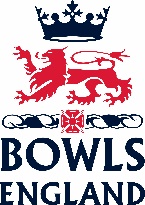 Supreme Membership Application FormKings College Sports Ground, Woodies Lane, New Malden SurreyTel: 07906 552529                              PLEASE PRINT CLEARLYSport England provide a detailed analysis of why it is important and good practice for clubs and NGB’s to ask members for further personal information here: https://www.sportengland.org/know-your-audience Emergency Contact Information(To be used by the club in case of an emergency)

As a member of Supreme you are also an affiliated member of Surrey Bowls and Bowls England. Your details may be shared with these partner organisations where it is deemed relevant/necessary. Your details will not be passed to any third party organisation without your permission, in accordance with the Data Protection Act 2018 (GDPR) and Bowls England’s Privacy Policy. Our club Privacy Policy can be found on our website and notice boardA copy of the Bowls England Privacy Policy can be found here:         https://www.bowlsengland.com/policies-rules-and-regulations/ By becoming a member of Supreme I agree to abide by the club and National Governing Bodies Code of Conduct.If the member is under 18 years old, please complete the Parent/Legal Guardian contact information.All applications must be displayed on the Supreme club Notice board for 2 weeks prior to being submitted to the Committee for approval.Admin OnlyName:Address (with Postcode):Email:Home Telephone:Mobile:Date of Birth:Previous Bowling Clubs (if any)Bowling Experience & YearsGender (Highlight your selection):                 Female	               Male               Prefer not to sayEthnicity (Highlight your selection):White British         White Other	         Mixed	    Asian/ Asian British	       Black/ Black BritishPrefer not to say	                      Other:Disability (Highlight your selection):           Yes                    No                           Prefer not to say
If yes please specify:    Visual impairment             Hearing impairment              Physical impairment                    Learning difficulty                    Prefer not to say             Other:Please provide us with any further information required:Name:Date:Signed:Name:Relationship:Home Telephone:Mobile:Name:Relationship to Member:Contact Number:Email:SUPREME MEMBERSNAMESIGNEDDATEProposerSeconderNameDateAcceptedConfirmation Letter SentWelcome.Gate Number.Key. Locker. Rules. Code of conduct. Electric Fence.Use of Green. Games. 